Архивный отдел Аппарата Администрации города Абакана Республики Хакасия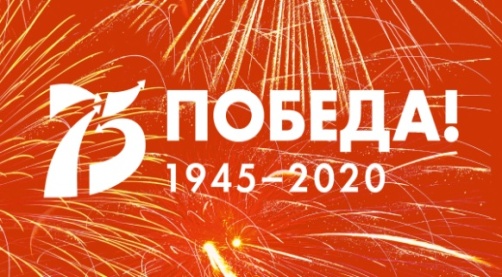 ТЕМАТИЧЕСКИЙ ПЕРЕЧЕНЬ АРХИВНЫХ ДОКУМЕНТОВ «ГОРОД АБАКАН В ГОДЫ ВЕЛИКОЙ ОТЕЧЕСТВЕННОЙ ВОЙНЫ (1941-1945 ГГ.) »Тематический перечень архивных документов «Город Абакан в годы Великой Отечественной войны (1941-1945 гг.)» (далее - Перечень) составлен Архивным отделом Аппарата Администрации города Абакана к знаменательной дате – 75-летию  Победы над фашистской Германией и предназначен для ознакомления всех, кто интересуется историей с архивными документами о событиях, происходивших в городе Абакане в годы Великой Отечественной войны. Архивные документы, представленные в Перечне отражают лишь часть событий, в которых жители города Абакана приняли непосредственное участие, тем не менее они дают правдивую картину некоторых событий того времени.Основной целью составления Перечня является систематизация архивных документов по истории города Абакана в годы Великой Отечественной войны для оперативности их поиска.Работа по составлению Перечня будет проводиться поэтапно. Представленный Перечень является начальным этапом работы по изучению и выявлению документов о событиях в городе Абакане в годы Великой Отечественной войны, хранящихся в Архивном отделе Аппарата Администрации города Абакана. В Перечень включены архивные документы фондов Исполнительного комитета Абаканского городского Совета депутатов, Городского управления образования Администрации города Абакана, Отдела экономики Администрации города АбаканаТематический перечень архивных документов «Города Абакан в годы Великой Отечественной войны (1941-1945 гг.)» расширит источниковую базу по истории вклада жителей города Абакана в победу над фашистской Германией в годы Великой Отечественной войны (1941-1945 годов).№ п/пДатаНаименование документаПоисковые данныеПримечание23 июня 1941 годаПриказ Абаканского городского отдела народного образования исполнительного комитета Абаканского городского Совета депутатов трудящихся от 23.06.1941 № 66 «Об освобождении от работы в связи с призывом в РККА по мобилизации»Ф.Р-8.Оп.2.Д.6.Л.8.Подлинник.Рукопись.28 июня 1941 годаРешение исполнительного комитета Абаканского городского Совета депутатов трудящихся от 28.06.1941 «О подготовке инструкторов противовоздушной химической обороны»Ф.Р-15.Оп.1.Д.4.Л.98.Подлинник. Машинопись.01 июля 1941 годаРешение исполнительного комитета Абаканского городского Совета депутатов трудящихся от 01.07.1941 № 7 «О размещении школы № 1 в связи с передачей помещения Военведу»Ф.Р-15. Оп.1.Д.5.Л.4.Подлинник. Машинопись.01 июля 1941 годаРешение исполнительного комитета Абаканского городского Совета депутатов трудящихся от 01.07.1941 № 11 «Об утверждении состава комиссии по назначению пособия семьям красноармейцев»Ф.Р-15.Оп.1.Д.5.Л.4.Подлинник. Машинопись.07 августа 1941 годаРешение исполнительного комитета Абаканского городского Совета депутатов трудящихся от 07.08.1941 № 6 «О выдаче единовременного пособия эвакуированным»Ф.Р-15.Оп.1.Д.5.Л.31.Подлинник. Машинопись.09 августа 1941 годаРешение исполнительного комитета Абаканского городского Совета депутатов трудящихся от 09.08.1941 № 3 «О размещении фельдшерско-акушерской школы»Ф.Р-15.Оп.1.Д.5.Л.36.Подлинник. Машинопись.22 августа 1941 годаПриказ Абаканского городского отдела народного образования исполнительного комитета Абаканского городского Совета депутатов трудящихся от 22.08.1941 № 94 «О привлечении к ответственности учителя немецкого языка за невыход на работу в условиях ведения Отечественной войны»Ф.Р-8.Оп.2.Д.6.Л.24.Подлинник.Рукопись.26 августа 1941 годаПриказ Абаканского городского отдела народного образования исполнительного комитета Абаканского городского Совета депутатов трудящихся от 26.08.1941 № 96 «Об освобождении от работы в связи с призывом в РККА по мобилизации»Ф.Р-8.Оп.2.Д.6.Л.25.Подлинник.Рукопись.27 августа 1941 годаПриказ Абаканского городского отдела народного образования исполнительного комитета Абаканского городского Совета депутатов трудящихся от 27.08.1941 № 97 «Об освобождении от работы в связи с призывом в РККА по мобилизации»Ф.Р-8.Оп.2.Д.6.Л.25.Подлинник.Рукопись.07 октября 1941 годаРешение исполнительного комитета Абаканского городского Совета депутатов трудящихся от 07.10.1941 № 1 «О ходе выполнения постановления СНК СССР об обязательном обучении населения по противовоздушной и противохимической обороне»Ф.Р-15.Оп.1.Д.6.Л.2.Подлинник. Машинопись.07 октября 1941 годаРешение исполнительного комитета Абаканского городского Совета депутатов трудящихся от 07.10.1941 № 2 «О ходе сбора теплой одежды для РККА»Ф.Р-15.Оп.1.Д.6.Л.2.Подлинник. Машинопись.07 октября 1941 годаПриказ Абаканского городского отдела народного образования исполнительного комитета Абаканского городского Совета депутатов трудящихся от 07.10.1941 № 118 «Об освобождении от работы в связи с призывом в РККА по мобилизации»Ф.Р-8.Оп.2.Д.6.Л.38.Подлинник.Рукопись.22 октября 1941 годаРешение исполнительного комитета Абаканского городского Совета депутатов трудящихся от 22.10.1941 № 5 «О ходе сбора теплой одежды для РККА»Ф.Р-15.Оп.1.Д.6.Л.7.Подлинник. Машинопись.25 октября 1941 годаПриказ Абаканского городского отдела народного образования исполнительного комитета Абаканского городского Совета депутатов трудящихся от 25.10.1941 № 127 «О временном объединении начальной школы № 7 со средней школой № 2 ввиду передачи здания школы № 7 Военведу» Ф.Р-8.Оп.2.Д.6.Л.43.Подлинник.Рукопись.13 ноября 1941 годаПриказ Абаканского городского отдела народного образования исполнительного комитета Абаканского городского Совета депутатов трудящихся от 13.11.1941 № 135 «О назначении воспитательницей детского сада № 4 вернувшуюся из г.Новосибирска временно отозванную военкоматом на курсы радистов»Ф.Р-8.Оп.2.Д.6.Л.46.Подлинник.Рукопись.14 ноября 1941 годаПриказ Абаканского городского отдела народного образования исполнительного комитета Абаканского городского Совета депутатов трудящихся от 14.11.1941 № 136 «О назначении преподавателем военно-санитарного дела в средней школе № 1 с 17.11.1941»Ф.Р-8.Оп.2.Д.6.Л.46.Подлинник.Рукопись.16 декабря 1941 годаРешение исполнительного комитета Абаканского городского Совета депутатов трудящихся от 16.12.1941 № 5 «О трудоустройстве инвалидов Отечественной войны по организациям города»Ф.Р-15.Оп.1.Д.6.Л.27.Подлинник. Машинопись.11 апреля 1942 годаПриказ Абаканского городского отдела народного образования исполнительного комитета Абаканского городского Совета депутатов трудящихся от 11.04.1942 № 39 «О снятии с работы пионервожатой как категорически отказавшейся от призыва в РККА»Ф.Р-8.Оп.2.Д.6.Л.61.Подлинник.Рукопись.13 апреля 1942 годаПриказ Абаканского городского отдела народного образования исполнительного комитета Абаканского городского Совета депутатов трудящихся от 13.04.1942 № 40 «О назначении директором школы № 10 по случаю ухода в армию прежнего директора»Ф.Р-8.Оп.2.Д.6.Л.61.Подлинник.Рукопись.02 декабря 1942 годаПриказ Абаканского городского отдела народного образования исполнительного комитета Абаканского городского Совета депутатов трудящихся от 02.12.1942 № 127 «Об отведении часов на военно-физическую подготовку в 1-10 классах школ и на 3 курсе техникума»Ф.Р-8.Оп.2.Д.8.Л.14.Подлинник.Рукопись.26 декабря 1942 годаПриказ от 26.12.1942 № 138 Абаканского городского отдела народного образования исполнительного комитета Абаканского городского Совета депутатов трудящихся «О проведении общегородской елки для отличников и детей военнослужащих, погибших на фронте»Ф.Р-8.Оп.2.Д.8.Л.17.Подлинник.Рукопись.январь-август 1942 годаСметы расходов на ремонт зданий эвакогоспиталей города Абакана № 2510, № 3482 (ул. Советская, д. 40, д. 42, здание школы № 10), № 1782, № 1398Ф.Р-15.Оп.1.Д.21.Л.1-101.Подлинник. Машинопись.12 октября 1943 годаРешение исполнительного комитета Абаканского городского Совета депутатов трудящихся от 12.10.1943 № 431 «Об открытии счета по сбору средств для организации подарков для Красной Армии»Ф.Р-15.Оп.1.Д.15.Л.137.Подлинник. Машинопись.10 ноября 1943 годаРешение исполнительного комитета Абаканского городского Совета депутатов трудящихся от 10.11.1943 № 453 «О трудоустройстве инвалидов Отечественной войны»Ф.Р-15.Оп.1.Д.15.Л.146.Подлинник. Машинопись.сентябрь 1943 годаАкт об ущербе и убытках, причиненных немецко-фашистскими захватчиками и их сообщниками; расходах, связанных с эвакуацией и реэвакуацией в Управлении тоннельно-скальных работ Государственного Ордена Ленина строительства «Метростроя», находящегося в г. АбаканеФ.Р-15.Оп.1.Д.23.Л.1.Подлинник. Машинопись.26 октября1944 годаРешение исполнительного комитета Абаканского городского Совета депутатов трудящихся от 26.10.1944 № 479 «О распределении подарков (американских вещей) для инвалидов Отечественной войны»Ф.Р-15.Оп.1.Д.25.Л.147.Подлинник. Машинопись.21 апреля 1944 годаРаспоряжение Абаканского отдела народного образования исполнительного комитета Абаканского городского Совета депутатов трудящихся от 21.04.1944 № 17 «О совещании всех военруков школ и военных преподавателей»Ф.Р-8.Оп.2.Д.10.Л.5Подлинник.Рукопись.28 апреля 1944 годаРаспоряжение Абаканского отдела народного образования исполнительного комитета Абаканского городского Совета депутатов трудящихся от 28.04.1944 № 20 «О проведении городским военкоматом проверочных испытаний по военной подготовке»Ф.Р-8.Оп.2.Д.10.Л.6.Подлинник.Рукопись.16 января 1945 годаРешение исполнительного комитета Абаканского городского Совета депутатов трудящихся от 16.01.1945 № 51 «Об утверждении комиссии по трудовому устройству инвалидов Отечественной войны»Ф.Р-15.Оп.1.Д.30.Л.10.Подлинник. Машинопись.20 января 1945 годаПриказ Абаканского городского отдела народного образования исполнительного комитета Абаканского городского Совета депутатов трудящихся от 20.01.1945 № 265 «Об улучшении постановки военно-физической подготовки в школах»Ф.Р-8.Оп.2.Д.11.Л.1.Подлинник.Рукопись.06 февраля 1945 годаРешение исполнительного комитета Абаканского городского Совета депутатов трудящихся от 06.02.1945 № 78 «О выполнении решения Хакасского облисполкома о приеме посылок из Красной Армии в тыл»Ф.Р-15.Оп.1.Д.30.Л.29.Подлинник. Машинопись.06 февраля 1945 годаРешение исполнительного комитета Абаканского городского Совета депутатов трудящихся от 06.02.1945 № 79 «О проведении месячника помощи семьям военнослужащих»Ф.Р-15.Оп.1.Д.30.Л.29.Подлинник. Машинопись.06 февраля 1945 годаРешение исполнительного комитета Абаканского городского Совета депутатов трудящихся от 06.02.1945 № 80 «О трудоустройстве инвалидов Отечественной войны»Ф.Р-15.Оп.1.Д.30.Л.30.Подлинник. Машинопись.06 февраля 1945 годаРешение исполнительного комитета Абаканского городского Совета депутатов трудящихся от 06.02.1945 № 81 «О благоустройстве и оказании дополнительной помощи инвалидам Отечественной войны 1-й группы»Ф.Р-15.Оп.1.Д.30.Л.30.Подлинник. Машинопись.27 марта 1945 годаРешение исполнительного комитета Абаканского городского Совета депутатов трудящихся от 27.03.1945 № 201 «Об итогах месячника помощи семьям военнослужащих»Ф.Р-15.Оп.1.Д.30.Л.61.Подлинник. Машинопись.24 апреля 1945 годаРешение исполнительного комитета Абаканского городского Совета депутатов трудящихся от 24.04.1945 № 269 «Об утверждении комиссии по назначению пенсий инвалидам Отечественной войны и инвалидам труда»Ф.Р-15.Оп.1.Д.30.Л.85.Подлинник. Машинопись.24 апреля 1945 годаРешение исполнительного комитета Абаканского городского Совета депутатов трудящихся от 24.04.1945 № 270 «О помощи инвалидам Отечественной войны»Ф.Р-15.Оп.1.Д.30.Л.85.Подлинник. Машинопись.1945 годСписок эвакуированных граждан, размещенных в городе Абакане в 1945 годуФ.Р-15.Оп.2.Д.231.Л.30Подлинник. Машинопись.